TiradentesPróximo Tiradentes 21 de Abril de 2018 (Sábado)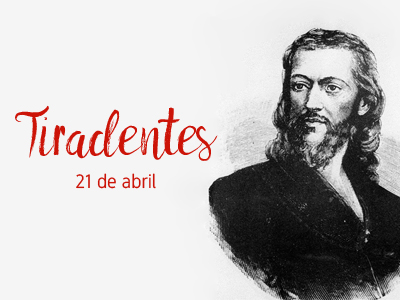 O Dia de Tiradentes é comemorado em 21 de abril, e é considerado um feriado nacional no Brasil.Esta data homenageia a figura do herói nacional Joaquim José da Silva Xavier, popularmente conhecido por “Tiradentes” (referência ao seu ofício de dentista).A celebração desta data é importante porque Tiradentes é considerado um dos bravos brasileiros que lutou pelo desejo de independência do Brasildas explorações e domínio dos portugueses.História de TiradentesQuem foi Tiradentes?Tiradentes foi um dentista, comerciante, minerador, militar e ativista político brasileiro, e atuava na época do Brasil Colonial nas capitanias de Minas Gerais e Rio de Janeiro.Tiradentes ficou conhecido como herói nacional e um mártir da Inconfidência Mineira, e a data em que ele foi executado, 21 de abril, se transformou em feriado nacional em sua homenagem.Tiradentes é considerado um grande líder por ter lutado por seu povo e seus ideais, apesar de ser o mais humilde entre todos os membros do movimento, Tiradentes foi quem assumiu as maiores responsabilidades.Como morreu Tiradentes?Tiradentes foi enforcado e posteriormente esquartejado, no Rio de Janeiro, em 21 de abril de 1792.Partes de seu corpo foram expostos nos principais centros urbanos do Rio de Janeiro e Minas Gerais. A sua casa foi queimada e todos os seus bens confiscados.Origem do Feriado de TiradentesNo ano de 1789, uma parte da população de Minas Gerais fez uma tentativa de revolta separatista contra o domínio dos Portugueses no Brasil. Tiradentes foi o maior ativista desse movimento e o único condenado à morte por enforcamento.Por este motivo, as suas ações são reconhecidas como atos heroicos que lhe garantiram o status de importante figura histórica brasileira.O nome de Tiradentes está escrito no Panteão da Pátria e da Liberdade Brasileiro (conhecido como o “Livro dos Heróis da Pátria”) desde 21 de abril de 1992.